T.C.MİLLÎ EĞİTİM BAKANLIĞI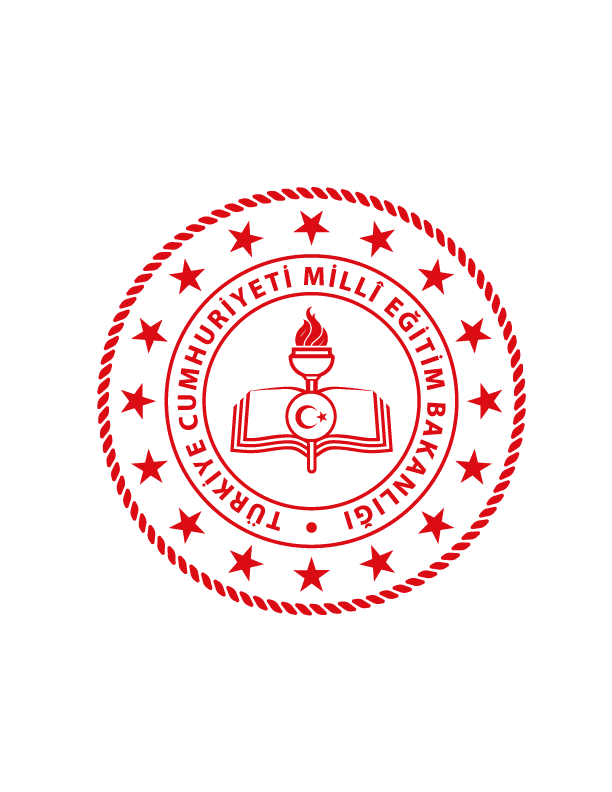 MESLEKİ VE TEKNİK ORTAÖĞRETİMDE ULUSLARARASI ÖĞRENCİ SEÇİMİ VE YERLEŞTİRME e-KILAVUZU 2023DİKKAT: Bu Kılavuzda yer alan hükümler, Kılavuzun yayım tarihinden sonra yürürlüğe girebilecek yasama, yürütme ve yargı organı kararları ile mevzuat değişikliklerinin gerekli kılması hâlinde değiştirilebilir. Böyle durumlarda izlenecek yol, Millî Eğitim Bakanlığı ile Kültür ve Turizm Bakanlığınca belirlenir ve kamuoyuna duyurulur.Bu Kılavuz Türkçe ve İngilizce olarak hazırlanıp yayımlanarak ilgili Eğitim Müşavirliği/Ataşeliklerce sınavın yapılacağı Ülkenin resmi diline çevrilerek duyurusu yapılır.İÇİNDEKİLER2023-2024 EĞİTİM VE ÖĞRETİM YILI UYGULAMA TAKVİMİİLETİŞİM BİLGİLERİKISALTMALAR VE TANIMLARifade eder.MESLEKİ VE TEKNİK ORTAÖĞRETİMDE ULUSLARARASI EĞİTİM PROGRAMININ AMACIT.C. Millî Eğitim Bakanlığı ile T.C. Kültür ve Turizm Bakanlığı Arasında Uluslararası Öğrencilere Verilecek Desteklere İlişkin İş Birliği Protokolü ve ilgili diğer mevzuat hükümleri kapsamında mesleki ve teknik ortaöğretimde uluslararası öğrenci eğitimi programında; Dünya genelinde uluslararası öğrenci hareketliliğinin sağlanması, Türkiye ile diğer ülkeler arasındaki karşılıklı iş birliğinin geliştirilmesi, ekonomik ve sosyal sektörlerin işgücü taleplerinin mesleki ve teknik eğitim yoluyla karşılanması, Ulusal ve uluslararası standartlara uygun mesleki yeterliliğe sahip iş gücü yetiştirilmesini, mesleği değerli kılmak için geliştirilen strateji ve politikalar doğrultusunda ulusal ve uluslararası mesleki yeterliliği ile kabul gören, mesleki değerlere sahip, yaratıcı, yenilikçi, girişimci, üretken, ekonomiye değer katan nitelikli işgücünün yetiştirilmesi,Mesleki eğitim kapsamındaki uluslararası öğrencilerin diğer ülkeler ile Ülkemiz arasında siyasi, sosyal, kültürel ve ticari alanlarda birer kültür elçisi olmalarının sağlanması, Mesleki ve teknik ortaöğretim sistemine uluslararası öğrencileri de dâhil ederek eğitim imkânları bakımından Ülkemizin cazibe merkezi haline getirilmesi ve tanıtımına katkıda bulunulması, Bu kapsamda uluslararası öğrencilerin bireysel özellikleri, ilgi, istek ve ihtiyaçları doğrultusunda öğrenim görmek istedikleri meslek alanlarında yetiştirilmeleri, diğer yandan da onlara entelektüel gelişim fırsatı sunarak üst öğrenime ve hayata en iyi şekilde hazırlanmalarına destek sağlanmasıamaçlanmaktadır.ULUSLARARASI EĞİTİM PROGRAMI KAPSAMINDAKİ MESLEKİ VE TEKNİK ANADOLU LİSELERİMesleki ve Teknik Anadolu Liseleri; öğrencileri bedenî, zihnî, ahlâkî, manevî, sosyal ve kültürel nitelikler yönünden geliştirmeyi, demokrasi ve insan haklarına saygılı olmayı,  çağımızın gerektirdiği bilgi ve becerilerle donatarak geleceğe hazırlamayı, ortaöğretim düzeyinde ortak bir genel kültür vererek yükseköğretime, mesleğe, hayata ve iş alanlarına hazırlamayı; öğrencilerin öz güven, öz denetim ve sorumluluk duygularının geliştirilmesini, öğrencilere çalışma ve dayanışma alışkanlığı kazandırmayı, öğrencilerin dünyadaki gelişme ve değişmeleri izleyebilecek düzeyde yabancı dil öğrenebilmelerini, bilgi ve becerilerini kullanarak proje geliştirerek bilgi üretebilmelerini, teknolojiden yararlanarak nitelikli eğitim verilmesini, hayat boyu öğrenmenin bireylere benimsetilmesini, eğitim, üretim ve hizmette uluslararası standartlara uyulmasını, belgelendirmenin özendirilmesini amaçlayan, eğitim ve istihdam ilişkilerinin MEB ilke ve politikalarına uygun olarak sağlıklı, dengeli ve dinamik bir yapıya kavuşturulmasını destekleyen eğitim kurumlarıdır.Bu okulların bünyesinde; Anadolu Teknik ve Anadolu Meslek Programları ile Mesleki Eğitim Merkezi Programları bulunmaktadır. Bu programlarda ilgili meslek alan/dallarında eğitim ve öğretim faaliyetleri yapılmaktadır. Uluslararası Eğitim Programı için uygun görülen okullarda aşağıdaki tabloda yer verilen alanlara uluslararası öğrenci kabul edilecektir.Uluslararası Eğitim Programı için MEB tarafından uygun görülen okulların öğretim süresi Türkçe Hazırlık +4 yıl olmak üzere toplamda 5 yıldır. Bu okullarda MEB tarafından hazırlanan ders çizelgeleri ve öğretim programları uygulanır. Eğitim ve öğretim Türkçe yapılır.Uluslararası Eğitim Programında öğrenim görmeyi hak eden öğrenciler Türkçe hazırlık sınıfında bir eğitim ve öğretim yılı boyunca Türkçe eğitimi alır. Bu okulların hazırlık sınıfında öğrenim görmeden aynı okulun 9 uncu sınıfına doğrudan geçmek isteyen uluslararası öğrenciler, Türkçe yeterliliklerinin belirlenmesi amacıyla MEB tarafından belirlenecek tarihlerde yapılacak yazılı ve uygulamalı yeterlilik sınavına alınır. Yapılan sınav neticesinde B2 dil yeterlilik seviyesinde olduğu belirlenen uluslararası öğrenciler başarılı sayılarak 9 uncu sınıfa; diğerleri ise uluslararası öğrenci sayısına bakılmaksızın Türkçe hazırlık sınıfına devam ettirilir.Okul bünyesinde Uluslararası Eğitim Programı için belirlenecek kontenjanın tamamını ya da bir kısmını kapsayacak şekilde Türkçe hazırlık sınıfı açılır.Türkçe hazırlık sınıfı eğitimi öncelikle uluslararası öğrencilerin başvuruda bulunduğu ve yerleştirildiği okulda, kontenjanın dolmaması halinde ise MEB tarafından uygun görülen okul/okullarda yapılır. Mesleki ve Teknik Anadolu Liselerinin yerel yerleştirme ile öğrenci alınan Anadolu meslek programlarında bir şubeye alınacak öğrenci sayısının 34 olması esastır. Türkçe hazırlık sınıfını tamamlayan uluslararası öğrenciler, okulun ilgili alanındaki diğer öğrencilerle öğrenimlerine devam eder. Türkçe hazırlık sınıfını tamamlayan uluslararası öğrencilerin ilgili okul/okullara nakil iş ve işlemleri de aynı usulle MEB tarafından yapılır.GENEL AÇIKLAMALAR Bu kılavuzda, 2023 yılında Uluslararası Eğitim Programı kapsamındaki Mesleki ve Teknik Anadolu Liselerine uluslararası öğrenci seçmek amacıyla yapılacak sınav ile ilgili usul ve esaslar yer almaktadır.Sınava;  Arnavutluk, Bosna-Hersek, Bulgaristan, Karadağ, Kosova, Kuzey Makedonya ve Sırbistan vatandaşı olan, Ülkemizde 8 inci sınıfı bitirenler seviyesinde denklik işlemleri yapılan ve Millî Eğitim Bakanlığı Ortaöğretim Kurumları Yönetmeliği esaslarına göre Uluslararası Eğitim Programı kapsamındaki Mesleki ve Teknik Anadolu Liselerinin yerel yerleştirme ile öğrenci alınan Anadolu Meslek Programlarının ilgili alanlarına (Elektrik-Elektronik Teknolojisi, Endüstriyel Otomasyon Teknolojileri, Konaklama ve Seyahat Hizmetleri, Maden Teknolojisi, Makine ve Tasarım Teknolojisi, Tarım, Yenilenebilir Enerji Teknolojileri, Yiyecek İçecek Hizmetleri) kayıt kabul şartlarını taşıyan uluslararası öğrenciler katılabilecektir.Sınav; Arnavutluk, Bosna-Hersek, Bulgaristan, Karadağ, Kosova, Kuzey Makedonya, Sırbistan’daki Türkiye Cumhuriyeti Büyükelçilikleri/Başkonsoloslukları, Eğitim Müşavirlikleri, TİKA Program Koordinasyon Ofisleri, Yunus Emre Enstitüleri ve Türkiye Maarif Vakfına bağlı okulların uygun görülen sınav merkezlerinde, sınav komisyonu tarafından, her ülkenin kendi resmî dilinde, yazılı ve sözlü sınav olarak yapılacaktır. Sınav soruları; MEB Ölçme, Değerlendirme ve Sınav Hizmetleri Genel Müdürlüğü tarafından Türkiye’de 8 inci sınıflar için uygulanan merkezi sınav sorularının seviyesi ile uluslararası öğrencilerin sınava gireceği dikkate alınarak Türkçe ve İngilizce dillerinde hazırlanacaktır. Eğitim Müşavirliği/Ataşeliklerce de sınavın yapılacağı Ülkenin resmi diline çevrilerek uygulanacaktır.Sınav komisyonları; Türkiye Cumhuriyeti Büyükelçilikleri/Başkonsoloslukları koordinesinde Eğitim Müşavirlik/Ataşelik temsilcilerinin başkanlığında yerel şartlar da göz önünde bulundurularak, konuyla ilgili kurumların temsilcilerinin katılımıyla 3 veya 5 üyeden oluşturulacaktır. Sınav komisyonlarına Arnavutluk, Bosna-Hersek, Bulgaristan, Karadağ, Kosova, Kuzey Makedonya ve Sırbistan’daki Türkiye Cumhuriyeti Büyükelçilikleri/Başkonsoloslukları tarafından usulüne uygun olarak tercüman desteği verilecektir. Sınavlar, bu kılavuzda belirtilen esaslara göre ilgili ülkelerde yapılacağından, uluslararası öğrenci alımına ilişkin gerekli duyurular MEB Avrupa Birliği ve Dış İlişkiler Genel Müdürlüğü tarafından Dışişleri Bakanlığına, Arnavutluk, Bosna-Hersek, Bulgaristan, Karadağ, Kosova, Kuzey Makedonya, Sırbistan’daki Türkiye Cumhuriyeti Büyükelçiliklerine/ Başkonsolosluklarına, Eğitim Müşavirliklerine/Ataşeliklerine, TİKA Program Koordinasyon Ofislerine, Yunus Emre Enstitülerine ve Türkiye Maarif Vakfına yapılır. Tanıtım, rehberlik, yönlendirme ve sınava dair bilgilendirme ilgili birimlerce ayrıca yapılacaktır. ULUSLARARASI EĞİTİM PROGRAMI KAPSAMINDAKİ MESLEKİ VE TEKNİK ANADOLU LİSELERİNE BAŞVURU İÇİN GEREKLİ ŞARTLARUluslararası Eğitim Programı kapsamındaki Mesleki ve Teknik Anadolu Liselerine;Türkiye Cumhuriyeti vatandaşı olmamak,Kendisi ve ebeveynleri dahil olmak üzere doğrudan veya çifte vatandaşlık yoluyla Türkiye Cumhuriyeti vatandaşı olmamak,01.01.2007 tarihinden sonra doğmuş olmak,Bekâr olmak (evli, dul, boşanmış olmamak),Kendi ülkesinde Türkiye’de 8 inci sınıf düzeyine denk* bir eğitim öğretim kurumunu 100 tam puan üzerinden 50 puan ve üzeri bir puanla tamamlamak/mezun olmak veya ilgili yılın Temmuz ayında tamamlayacak/mezun olabilecek durumda olmak.Ülkelerindeki öğrenimleri süresince disiplin cezası almamış ve hüküm giymemiş olmak,İlköğretim/Ortaokuldan sonra öğrenimine iki yıldan fazla ara vermemiş olmak,İlköğretimini/Ortaokulu Türkiye’de bitirmemiş olmak,Türkiye’de veya başvuru alınan ülkelerde sığınmacı, mülteci olmayan ve ailesi ile birlikte Türkiye’de ikamet etmeyen adaylardan şartları taşıyanların başvuruları kabul edilecektir.*Bu kapsamdaki uluslararası öğrencilerin 30/5/2019 tarihli ve 30789 sayılı Resmî Gazete’de yayımlanan “Millî Eğitim Bakanlığı Denklik Yönetmeliği” esasları doğrultusunda e-Denklik sistemi üzerinden başvuru yapmaları sağlanır. Denklik belgeleri Türkiye Cumhuriyeti Büyükelçilikleri/Başkonsoloslukları, Eğitim Müşavirlik/Ataşelikleri tarafından düzenlenecektir.BAŞVURU İŞLEMLERİ VE BU SÜREÇTE DİKKAT EDİLMESİ GEREKEN HUSUSLARYukarıdaki şartları taşıyan uluslararası öğrenci adayları başvurularını https://tbbs.turkiyeburslari.gov.tr adresinden yapacaklardır. Başvuru şartlarını taşımayanların başvurusu geçersiz sayılacaktır.https://tbbs.turkiyeburslari.gov.tr adresinden yapılacak başvuru öncesinde, uluslararası öğrenciler üyelik kaydı oluşturacaktır.Üyelik kaydı oluşturulduktan sonra sisteme giriş yapılacak, ana ekranda yer alan Kişisel Bilgiler, Aile Bilgisi, İletişim Bilgileri, Eğitim Bilgisi, Yabancı Dil Seviye Bilgileri, Sosyal Faaliyetler ve Türkiye Tecrübesi bölümlerinde istenilen bilgiler eksiksiz ve doğru bir şekilde doldurulacaktır. İletişim bilgileri uluslararası öğrencilere ait olacak ve doğru bir şekilde sisteme işlenecektir. Ailelerine ait bilgilere de ihtiyaç duyulduğundan veli bilgilerine yönelik de bilgi girişleri yapılacaktır.Talep edilen bilgiler eksiksiz bir şekilde sisteme girildikten sonra ana sayfada yer alan Mesleki ve Teknik Ortaöğretim Bursu Uluslararası Eğitim Programına başvuru yapılacaktır.Başvuru işlemleri kılavuzda yer alan tarih aralığında tamamlanacaktır. Uluslararası öğrenci adaylarına başvuru süreci tamamlandıktan sonra belirttikleri e-Posta adresine başvurularının alındığına dair e-Posta gönderilecek ve uluslararası öğrenci adayları https://tbbs.turkiyeburslari.gov.tr sayfasından başvuru durumlarını kontrol edecektir.Uluslararası öğrenciler ve YTB arasındaki iletişim, uluslararası öğrencinin e-Posta adresi üzerinden yürütülecektir. Başvuru formundaki iletişim adresi bölümü haberleşmenin hızlı bir şekilde yapılabilmesi için tam ve doğru olarak doldurulacaktır. Bu sebeple, bilgileri yanlış veya eksik olan adayların başvuruları geçersiz sayılacaktır.Daha fazla bilgiye info@turkiyeburslari.gov.tr e-Posta adresinden ulaşabilecektir.Türkiye’de mesleki ve teknik ortaöğretimlerini başarıyla tamamlayan ve yükseköğrenime devam etmek isteyen mezunlar, kendi imkânlarıyla YTB burslusu olmaksızın ilgili mevzuata göre yükseköğrenimlerine devam edebileceklerdir.BAŞVURULARIN DEĞERLENDİRİLMESİ, SINAVLARIN YAPILMASI, SINAVLARIN DEĞERLENDİRİLEREK SONUÇLARIN DUYURULMASIhttps://tbbs.turkiyeburslari.gov.tr internet adresi üzerinden alınan başvurular Yurtdışı Temsilcilikleri, MTEGM ve YTB tarafından değerlendirilecektir. YTB tarafından, ilgili ülkelerdeki komisyon başkanlarına https://tbbs.turkiyeburslari.gov.tr adresinde sınavlara dair bilgilendirme yapılması amacıyla kullanıcı yetkisi verilecektir.Başvuruların değerlendirilmesinin ardından uluslararası öğrenci adaylarına, YTB tarafından bilgilendirme e-Postası gönderilir.  Başvurusu kabul edilen uluslararası öğrenci adaylarına gönderilen e-Postada sınav tarihlerine de yer verilir.Uluslararası öğrenci adayları, sınav değerlendirme tablosunda belirtilen kriterler doğrultusunda Genel Toplam Puanları esas alınarak puan üstünlüğüne göre sıralanır. Genel Toplam Puanı 150 ve üzeri olan adaylardan okula tanımlanan kontenjan kadarı kayıt hakkı kazanır. SINAV DEĞERLENDİRME TABLOSUYurtdışı temsilciliklerince; sınava katılan uluslararası öğrenci adaylarının ilgili ülke komisyonlarınca değerlendirilen sınav sonuçları MEB MTEGM’ye resmi yazı ile gönderilir. MEB MTEGM tarafından; Arnavutluk, Bosna-Hersek, Bulgaristan, Karadağ, Kosova, Kuzey Makedonya ve Sırbistan’dan sınavlara katılan adayların Genel Toplam Puanları dikkate alınarak ülke ayrımı yapılmaksızın tercih ettikleri okul, meslek alanı ve puan üstünlüğüne göre sıralaması yapılır. Puanlarda eşitlik olması halinde yaşı küçük olana öncelik verilir. MEB MTEGM tarafından yapılan değerlendirme sonuçlarına göre uluslararası öğrenci olarak kayıt hakkı kazananların bilgileri bursluluk kabul onayı için YTB’ye gönderilir. ULUSLARARASI EĞİTİM PROGRAMINA KABUL EDİLEN ÖĞRENCİLERDEN İSTENECEK BELGELER VE YAPILACAK İŞLEMLERUluslararası Eğitim Programına kabul edilerek kendisine davet mektubu gönderilen adayların TBBS kişisel sayfalarına girerek burs kabul/ret işlemini yapmaları ve kabul işlemini gerçekleştiren adayların 03-31 Temmuz 2023 tarihleri arasında aşağıdaki iş/işlemleri gerçekleştirmesi gerekmektedir:TBBS üzerinden Bursluluk Taahhütnamesinin çıktısı alınarak imzalanır.Öğrenci tarafından Türkiye’de 8inci sınıf düzeyine denk bir eğitim öğretim kurumundan alınmış diploma/geçici mezuniyet belgesinin aslı veya resmî kurumlarca tasdikli suretinin,İlköğretimin ikinci kademesindeki (ortaokul 5, 6, 7 ve 8 inci sınıflar) tüm sınıflar düzeyinde (transkript) not çizelgesinin aslı veya resmî kurumlarca tasdikli suretinin,Son 3 ay içerisinde alınmış ve bulaşıcı veya sürekli tedavi gerektiren kronik bir hastalığının olmadığını gösterir sağlık raporunun,Tercümesi yapılmış kimlik belgesi ve pasaportun aslı veya resmî kurumlarca tasdikli örneğinin, Öğrencinin Türkiye’de eğitim görmesi ile ilgili veli muvafakatnamesinin sisteme yüklenip yüklenmediğinin kontrolleri yapılır, velisi tarafından imzalanan Bursluluk Taahhütnamesi en yakın Türkiye Cumhuriyeti Büyükelçiliği veya Konsolosluğunda onaylatılır.Taahhütname işlemleri sırasında/sonrasında Türkiye Cumhuriyeti Büyükelçilik/Konsolosluklara geçerli pasaport ile öğrenim vizesi başvurusunda bulunulur. Türkiye Cumhuriyeti Büyükelçilik/Konsolosluk ya da YTB Ofisleri tarafından kontrol edilen Bursluluk Taahhütnamesi TBBS’deki ilgili alana yüklenir (Taahhütnamelerin sisteme yüklenmesi adayların sorumluluğundadır.). Türkiye Cumhuriyeti Büyükelçiliği/Konsolosluğunda ya da YTB Ofislerinde işlem yapılmadan, sadece adayın imzasıyla TBBS’ye geri yüklenen taahhütnameler geçersiz sayılır. Taahhütname yüklendikten sonra ulaşım, konaklama gibi konularda istenen bilgiler mutlaka doldurulmalıdır.KAYIT KABUL İŞLEMLERİ YTB tarafından alınan bursluluk kabul onayı MEB MTEGM gönderilir. Bursluluk onayı esas alınarak MEB MTEGM tarafından yatılılık onayı alınması için Cumhurbaşkanlığı ile resmi yazışma yapılır. Bursluluk ve yatılılık onaylarına göre uluslararası öğrencilerin Türkiye’ye gelişleri için ulaşım bilgileri ilgili taraflara gönderilir.Uluslararası Eğitim Programına kabul edilen uluslararası öğrencilerin e-Okul Yönetim Bilgi Sistemi üzerinden yerleştirildikleri okullara MEB MTEGM tarafından kayıtları yapılır.Türkiye’ye öğrenim vizesi işlemleri tamamlanarak gelen ve e-Okul Yönetim Bilgi Sisteminde kayıtları yapılan uluslararası öğrencilerin ikamet izin işlemleri yerleştirildikleri okul müdürlüklerince yapılır.Kayıt işlemi yapılan uluslararası öğrencilerin daha önceden devam eden sürekli tedavi gerektiren sağlık sorunlarının tespiti halinde, uluslararası öğrenci yerinde tedavisi için  Uluslararası Eğitim Programından çıkarılarak Ülkesine gönderilir.ULUSLARARASI EĞİTİM PROGRAMINA KAYIT OLAN ULUSLARARASI ÖĞRENCİLERE SUNULAN İMKÂNLARAylık Eğitim Desteği2023-2024 eğitim ve öğretim yılından itibaren uluslararası öğrencilere YTB tarafından 12 ay boyunca aylık 1.250 TL eğitim desteği yapılır. Öğrenimleri süresince her yıl YTB tarafından belirlenen oranda artış yapılır. Barınma İmkânıÖğrenimleri süresince okul pansiyonlarında barındırılarak iaşe ve ibate giderleri MEB MTEGM tarafından karşılanır. Cumhurbaşkanlığınca parasız yatılılıkları uygun görülenlerin Türkiye’ye geliş işlemleri YTB tarafından tamamlanır.SağlıkÖğrenimleri süresince Türkiye’de sağlık hizmetlerinden faydalanmalarını sağlamak üzere yıllık olarak genel sağlık sigortası primleri YTB tarafından karşılanır.İkamet HarçlarıTürkiye’de ikamet izinlerinin alınması YTB koordinesinde yapılır ve tüm masrafları YTB tarafından karşılanır. Yabancı Kimlik Numarası alımına ilişkin işlemler YTB tarafından yapılır.UlaşımKayıt hakkı kazanarak e-Okul Yönetim Bilgi Sistemine MEB MTEGM tarafından kayıtları yapılan uluslararası öğrencilerin Ülkelerinden okullarına ilk gelişleri ile mezuniyetleri sonrasında okullarından Ülkelerine dönüşleri ile ilgili ulaşım giderleri YTB tarafından karşılanır. Ulaşım bilgileri esas alınarak uluslararası öğrencilerin karşılanması ve okullarına teslim edilmesi MEB MTEGM koordinesinde gerçekleştirilir.Uluslararası öğrenci kayıt olduktan sonra herhangi bir sebeple Ülkesine gidiş-geliş yapmak veya öğrenim talebinden vazgeçerek Ülkesine dönmek istemesi halinde oluşacak ulaşım giderleri uluslararası öğrencinin velisi tarafından karşılanır. Ulaşım bilgileri ve veli isteği esas alınarak ilgili okul müdürlüklerince uygun görülen veli/refakatçi gözetiminde Ülkelerine gidişleri sağlanır.Akademik Destek KurslarıOkullarda, uluslararası öğrencilerin akademik anlamda gelişimlerine katkı sağlamak ve derslerde edindikleri kazanımları pekiştirmek amacıyla ders saatleri dışında destekleme ve yetiştirme kursları açılacaktır. Uluslararası öğrencilere bu kapsamda hafta içi ders saatleri dışında ve hafta sonunda Türkçe, Matematik, Fen Bilimleri, İngilizce vb. derslerden oluşan bir destekleme programı sunulacaktır.ULUSLARARASI EĞİTİM PROGRAMI KAPSAMINDAKİ MESLEKİ VE TEKNİK ANADOLU LİSELERİ İLE ALANLARININ TANITIMI  Türkiye Cumhuriyeti Büyükelçilikleri/Başkonsoloslukları koordinesinde Eğitim Müşavirliği/Ataşeliklerince, ilgili Ülkedeki ortaöğretime geçiş işlemlerinin yapıldığı/tamamlandığı tarihler dikkate alınarak kendi dilinde hazırlanan, afiş ve broşürler yurtdışı temsilcilikleri, MEB MTEGM, YTB ve Uluslararası Eğitim Programı Kapsamındaki Mesleki ve Teknik Anadolu Liselerinin resmi web sayfalarında ve ilgili resmi portallarda da yayımlanarak tanıtım, yönlendirme ve rehberlik yapılır. ANKARA GÖLBAŞI MOGAN MESLEKÎ VE TEKNİK ANADOLU LİSESİ Yiyecek İçecek Hizmetleri Yiyecek ve içecek hizmetleri alanı otel, restoran, kafeterya, pastane, toplu beslenme kurumları, vb. yerlerde hijyen ve sanitasyon kurallarına uygun olarak yiyecek ve içeceklerin servise hazır hâle getirilip müşteriye sunulduğu hizmet alanıdır. Turizm sektöründeki gelişmeler, toplumdaki sosyo-kültürel ve ekonomik değişimler, gıda üretim-tüketim zincirine teknolojinin dâhil olması; insanların birçoğunun ev dışında hazırlanmış yiyeceklerle beslenmelerine ve yiyecek içecek hizmetleri alanının hızla gelişmesini sağlamıştır.Dünyada ve ülkemizde hızlı bir gelişim ve değişim gösteren yiyecek içecek hizmetleri sektörü önemli bir istihdam alanı hâline gelmiştir. Bu alanda; rekabet koşullarına ayak uydurabilmek için sektörün istediği yeterlilikleri kazanmış, dünya standartlarında hizmet verecek kaliteli insan gücüne ihtiyaç duyulmaktadır.Yiyecek içecek hizmetlerinin sunulduğu yerlerde, besinlerin hazırlanması ve servisinde görevli olan personelin yiyecek üretim hijyeni konusunda eğitimli ve bilgili olması hem hizmet verilen yerin kalitesi ve sürekliliği hem de tüketici sağlığının korunması açısından çok önemlidir. Bu ve benzeri nedenler kaliteli ara kademe insan gücünü yetiştirmeyi zorunlu hâle getirmiştir. Tüm bu gelişmeler programlarımızın temel beceriler odağında düzenlenmesini gerekli kılmıştır.Yiyecek İçecek Hizmetleri Alanı Çerçeve Öğretim Programı’nda; Yiyecek İçecek Hizmetleri dalı yer almaktadır.Yiyecek İçecek Hizmetleri Alanı Çerçeve Öğretim Programı ve ekleri ile ilgili detaylı bilgiye http://meslek.eba.gov.tr/ adresinden ulaşabilecektir.ANKARA ETİMESGUT CEZERİ YEŞİL TEKNOLOJİ MESLEKÎ VE TEKNİK ANADOLU LİSESİ Yenilenebilir Enerji Teknolojileri Yenilenebilir Enerji Teknolojileri sektörü, küresel düzeyde hızla değişen pazar ve rekabet koşullarının bir sonucu olarak sürekli ve hızlı bir gelişim içindedir. Yenilenebilir enerji teknolojileri; rüzgâr ve güneş enerjisinden elektrik üreten küçük ve büyük çaplı santrallerin kurulumu, işletilmesi, bakımı, onarımı ve arızalarının giderilmesi ile ilgili yeterlikleri kazandırmaya yönelik eğitim ve öğretim verilen alandır. Gücünü güneşten alan, hiç tükenmeyeceği düşünülen ve çevreye zarar vermeyen enerji kaynakları yenilenebilir enerji kaynaklarıdır. Yenilenebilir enerji, yeşil ve temiz enerjidir. Güneş ve rüzgâr yenilenebilir enerji kaynaklarının başında gelmektedir. Bu teknolojiler ile günümüzde en çok ihtiyaç duyulan elektrik enerjisi üretilmektedir. Türkiye’de bu sektör hızla gelişmekte ve bu alanda ciddi miktarda nitelikli iş gücüne ihtiyaç duyulmaktadır. Bu özellikleri nedeniyle yenilenebilir enerji teknolojileri sektörü, stratejik bir sektör olarak ülkelerin yakın ilgisini çekmektedir. Küreselleşmeyle birlikte yenilenebilir enerji teknolojileri sektöründe rekabet büyük yoğunluk kazanmakta, sanayileşmiş ülkeler bu sektörün korunması ve rekabet gücünün geliştirilmesi için özel politikalar uygulamaktadır. Yenilenebilir Enerji Teknolojileri Alanı Çerçeve Öğretim Programı’nda;Yenilenebilir Enerji Teknolojileri dalı yer almaktadır.Yenilenebilir Enerji Teknolojileri Alanı Çerçeve Öğretim Programı ve ekleri ile ilgili detaylı bilgiye http://meslek.eba.gov.tr/ adresinden ulaşabilecektir.ANTALYA SERİK BORSA İSTANBUL MESLEKÎ VE TEKNİK ANADOLU LİSESİ Konaklama ve Seyahat HizmetleriKonaklama ve Seyahat Hizmetleri Alanı Çerçeve Öğretim Programı ile öğrencilere; alan/dallar ile ilgili temel bilgi ve becerileri kazandırmanın yanı sıra öğrencinin yeniliğe, değişime uyum sağlayabilen, çevresindeki insanlarla sağlıklı iletişim kurabilen, hedeflerini belirleyip bunlara ulaşmak için girişimlerde bulunabilen, yaratıcı, eleştiriye açık ve mesleki yeterliklere sahip bireyler olarak yetiştirilmesi hedeflenmiştir. Konaklama ve Seyahat Hizmetleri Alanı Çerçeve Öğretim Programı’nda; Konaklama HizmetleriSeyahat AcenteciliğiAnimatörlükdalları yer almaktadır.Konaklama ve Seyahat Hizmetleri Alanı Çerçeve Öğretim Programı ve ekleri ile ilgili detaylı bilgiye http://meslek.eba.gov.tr/ adresinden ulaşabilecektir.BALIKESİR İVRİNDİ NURETTİN ÇARMIKLI MADENCİLİK MESLEKÎ VE TEKNİK ANADOLU LİSESİ Maden Teknolojisi İnsan ve toplum hayatında vazgeçilmez bir yer tutan “madencilik” sektörü, tarih boyunca gelişmiş ülkelerin sahip oldukları teknoloji ve refah düzeyine ulaşmalarında en etkin rol oynayan faktörlerden biri olmuştur. Madencilik, özellikle tarım ile birlikte toplumların hammadde ihtiyaçlarını sağlayan iki temel üretim alanından birisi konumundadır. Doğal kaynaklarını etkin bir biçimde kullanan gelişmiş ülkeler, var olan ekonomik güçlerini büyük anlamda buna borçludur. Sektör, gerek ekonomiye doğrudan yaptığı katkılar gerekse ekonominin diğer alanlarına, özellikle imalat sektörüne sağladığı girdiler nedeniyle özel bir öneme sahiptir. Sektörler arasında en yüksek katma değer ve istihdam yaratma kapasitesine sahip olan madencilik sektörü, daha çok kırsal alanlara yakın yerlerde gerçekleştirildiği için kente olan göçü önlemekte ve bölgesel kalkınmayı da hızlandırmaktadır. Bu nedenle gerek ekonomik gerekse sosyal kalkınma politikalarının oluşturulmasında, sektöre özel bir önem verilmesi gerektiği açıktır. Doğru plan ve politikaların takip edilmesi sonucunda sektörün üretim, istihdam vb. ekonomik göstergelere önemli katkılar sağlayacağının ve ülke imalat sanayisi için itici bir güç olacağının göz ardı edilmemesi gerekmektedir.Madencilik dalında; yer üstü maden işlemleri, yer altı maden işlemleri, sondaj, bilgisayar destekli çizim, hidrolik pnömatik, maden topografyası, temel elektrik, cevher zenginleştirme ile ilgili bilgi, beceri ve yetkinliklerin kazandırılması hedeflenmektedir.Maden Teknolojisi alanı Çerçeve Öğretim Programı’nda;Madencilik dalı yer almaktadır.Maden Teknolojisi Alanı Çerçeve Öğretim Programı ve ekleri ile ilgili detaylı bilgiye http://meslek.eba.gov.tr/ adresinden ulaşabilecektir.BURSA OSMANGAZİ TOPHANE MESLEKÎ VE TEKNİK ANADOLU LİSESİMakine ve Tasarım TeknolojisiMetal ve makine sanayisi dünyada hızla gelişen, pazar payı artan ve rekabet koşulları ağırlaşan bir sektör olmaktadır. Dolayısıyla metal makine sektörü sürekli gelişim gösteren, kendini yenileyen, araştırma ve geliştirme çalışmalarına ağırlık veren bir sanayi dalı olma durumundadır.Makine teknolojileri ana sanayisi ve yan sanayisi, ülkelerde istihdama çok büyük katkılarda bulunmaktadır. Üretime yönelik bir sektör olduğu için de ülke ekonomilerine büyük oranda katkı sağlamaktadır. Ülkemizde bu sektörde kalifiye eleman ihtiyacı olduğu tespit edilmiştir.Makine ve Tasarım Teknolojisi alanı Çerçeve Öğretim Programı’nda;Bilgisayarlı Makine İmalatıEndüstriyel KalıpMakine Bakım OnarımBilgisayar Destekli Makine RessamlığıBilgisayar Destekli Endüstriyel ModellemeTıbbi Cihaz ÜretimiEndüstriyel Ürünler TasarımıDeğirmencilikMikromekanikSavunma Mekanik Sistemleridalları yer almaktadır.Makine ve Tasarım Teknolojisi Alanı Çerçeve Öğretim Programı ve ekleri ile ilgili detaylı bilgiye http://meslek.eba.gov.tr/ adresinden ulaşabilecektir.İSTANBUL BAHÇELİEVLER İMMİB ERKAN AVCI MESLEKÎ VE TEKNİK ANADOLU LİSESİ Makine ve Tasarım TeknolojisiMetal ve makine sanayisi dünyada hızla gelişen, pazar payı artan ve rekabet koşulları ağırlaşan bir sektör olmaktadır. Dolayısıyla metal makine sektörü sürekli gelişim gösteren, kendini yenileyen, araştırma ve geliştirme çalışmalarına ağırlık veren bir sanayi dalı olma durumundadır.Makine teknolojileri ana sanayisi ve yan sanayisi, ülkelerde istihdama çok büyük katkılarda bulunmaktadır. Üretime yönelik bir sektör olduğu için de ülke ekonomilerine büyük oranda katkı sağlamaktadır. Ülkemizde bu sektörde kalifiye eleman ihtiyacı olduğu tespit edilmiştir.Makine ve Tasarım Teknolojisi Alanı Çerçeve Öğretim Programı’nda;Bilgisayarlı Makine İmalatıEndüstriyel KalıpMakine Bakım OnarımBilgisayar Destekli Makine RessamlığıBilgisayar Destekli Endüstriyel ModellemeTıbbi Cihaz ÜretimiEndüstriyel Ürünler TasarımıDeğirmencilikMikromekanikSavunma Mekanik Sistemleri dalları yer almaktadır. Makine ve Tasarım Teknolojisi Alanı Çerçeve Öğretim Programı ve ekleri ile ilgili detaylı bilgiye http://meslek.eba.gov.tr/ adresinden ulaşabilecektir. İSTANBUL BEŞİKTAŞ İSOV DİNÇKÖK MESLEKÎ VE TEKNİK ANADOLU LİSESİ Yenilenebilir Enerji TeknolojileriYenilenebilir Enerji Teknolojileri sektörü, küresel düzeyde hızla değişen pazar ve rekabet koşullarının bir sonucu olarak sürekli ve hızlı bir gelişim içindedir. Yenilenebilir enerji teknolojileri; rüzgâr ve güneş enerjisinden elektrik üreten küçük ve büyük çaplı santrallerin kurulumu, işletilmesi, bakımı, onarımı ve arızalarının giderilmesi ile ilgili yeterlikleri kazandırmaya yönelik eğitim ve öğretim verilen alandır. Gücünü güneşten alan, hiç tükenmeyeceği düşünülen ve çevreye zarar vermeyen enerji kaynakları yenilenebilir enerji kaynaklarıdır. Yenilenebilir enerji, yeşil ve temiz enerjidir. Güneş ve rüzgâr yenilenebilir enerji kaynaklarının başında gelmektedir. Bu teknolojiler ile günümüzde en çok ihtiyaç duyulan elektrik enerjisi üretilmektedir. Türkiye’de bu sektör hızla gelişmekte ve bu alanda ciddi miktarda nitelikli iş gücüne ihtiyaç duyulmaktadır. Bu özellikleri nedeniyle yenilenebilir enerji teknolojileri sektörü, stratejik bir sektör olarak ülkelerin yakın ilgisini çekmektedir. Küreselleşmeyle birlikte yenilenebilir enerji teknolojileri sektöründe rekabet büyük yoğunluk kazanmakta, sanayileşmiş ülkeler bu sektörün korunması ve rekabet gücünün geliştirilmesi için özel politikalar uygulamaktadır.Yenilenebilir Enerji Teknolojileri Alanı Çerçeve Öğretim Programı’nda;Yenilenebilir Enerji Teknolojileri dalı yer almaktadır.Yenilenebilir Enerji Teknolojileri Alanı Çerçeve Öğretim Programı ve ekleri ile ilgili detaylı bilgiye http://meslek.eba.gov.tr/ adresinden ulaşabilecektir.KONYA SELÇUKLU MEHMET TUZA PAKPEN MESLEKÎ VE TEKNİK ANADOLU LİSESİEndüstriyel Otomasyon TeknolojileriSon yıllarda hızlı bir gelişim sürecine giren endüstride otomasyon sistemlerinin önemi gün geçtikçe daha iyi anlaşılmaya başlanmış ve bu alanda nitelikli iş gücü ihtiyacı artmıştır. Gelişmiş ülkelerde bu sektöre yönelik eğitim faaliyetleri artmaktadır. Ülkemizde de ihracatta endüstriyel sistemlerin payı hızlı bir şekilde artmaya devam etmektedir.Dünyada bu tip eğitim faaliyetleri ön plana çıkarken ülkemizde de bu sektöre yönelik eğitim faaliyetlerine önem verilmektedir. Yukarıda sayılan tespitler ve analizler sonucunda sektörün otomasyon teknolojileri alanında yetişmiş nitelikli iş gücü ihtiyacını gidermek için Endüstriyel Otomasyon Teknolojileri alanının rolü büyüktür. Mesleki ve teknik eğitiminin ana hedeflerinden olan, sanayiye nitelikli iş gücünü yetiştirmek için yazılım ve donanım eğitimi oldukça önem arz etmektedir. Özellikle yeni nesil teknolojik özellikleri ve çoklu platformları destekleyen programlama dilleri, görüntü işleme, yapay zekâ algoritmaları, mikrodenetleyiciler, PLC, güç ve kumanda elemanlarının kullanımları ve robot kol uygulamalarını öğrenmek istihdam sahalarınızı oldukça geniş tutacaktır.Bu nedenle yeni meslekler için öğretimde mevcut programların gençlerin iş yaşamlarına hazırbulunuşluk düzeylerini arttırmaları ve dünyadaki dönüşümü anlamlandırmaları için büyük veri ile karar alma, yapay zekânın temel kavramları ve uygulamaları gibi yetkinlikleri için öğretim yeni programında disiplinler arası bakış açısı ile yer alması da önemli görünmektedir.Endüstriyel Otomasyon Teknolojileri Alanı Çerçeve Öğretim Programı’nda;Endüstriyel Otomasyon Teknolojileri dalı yer almaktadır.Endüstriyel Otomasyon Teknolojileri Alanı Çerçeve Öğretim Programı ve ekleri ile ilgili detaylı bilgiye http://meslek.eba.gov.tr/ adresinden ulaşabilecektir.KONYA KARATAY CELALEDDİN KARATAY MESLEKÎ VE TEKNİK ANADOLU LİSESİTarımTeknoloji, sanayi ve hizmet sektörü ne kadar gelişmiş olsa da, insanların sağlıklı ve düzenli bir şekilde beslenmeleri gereklidir. Sağlıklı ve düzenli bir beslenme ise ancak dengeli ve yeterli bir tarımsal üretim ile gerçekleştirilebilir. Tarım alanında yer alan nüfusun kalkınması için, tarımsal alandaki bilgi, beceri, uygulama ve teknolojilerin üreticilere aktarılması ve öğretilmesi gereklidir. Bu konuda faaliyet gösteren eğitim kurumları, etkinliklerini arttırdıkları sürece tarım sektörü, ülke nüfusunu dengeli ve düzenli besleyecek, sektörde bulunan bireylerin sosyoekonomik seviyelerini yükseltecek, sürdürülebilir ve korunan tarım alanları varlığını koruyacak ve ülke ekonomisine katkı sağlayacak, böylece sonraki nesillere daha sağlıklı ve huzurlu bir gelecek bırakılmış olacaktır. Ülkemizde mevcut tarımsal alanların korunması ve üretimin ülke nüfusuna yetecek seviyede tutulması için eğitimli tarım elemanlarına ihtiyaç duyulmaktadır.Tarım Alanı Çerçeve Öğretim Programı’nda;Tarım dalı yer almaktadır.Tarım Alanı Çerçeve Öğretim Programı ve ekleri ile ilgili detaylı bilgiye http://meslek.eba.gov.tr/ adresinden ulaşabilecektir.ORDU ALTINORDU ORDU TÜRKİYE ODALAR VE BORSALAR BİRLİĞİ MESLEKÎ VE TEKNİK ANADOLU LİSESİElektrik-Elektronik TeknolojisiElektrik-elektronik sanayisi, küresel düzeyde hızla değişen pazar ve rekabet koşulları nedeni ile sürekli ve dinamik bir gelişim içindedir. Bu özellikleri nedeni ile elektrik-elektronik sanayisi, stratejik bir sanayi olarak ülkelerin yakın ilgisini çekmekte ve bu sektör için devletler tarafından özel planlamalar yapılmaktadır. Özellikle hızla küreselleşmekte olan bu sektörde rekabet büyük yoğunluk kazanmakta ve sanayileşmiş ülkeler bu sektörün korunması ve rekabet gücünün geliştirilmesi için özel politikalar uygulamaktadır.Elektrik-Elektronik Teknolojisi Alanı Çerçeve Öğretim Programı’nda;Asansör SistemleriElektrik Tesisatları ve DağıtımıElektrikli Cihazlar Teknik ServisiElektronik ve HaberleşmeEndüstriyel Bakım OnarımSavunma Elektronik Sistemleridalları yer almaktadır.Elektrik-Elektronik Teknolojisi Alanı Çerçeve Öğretim Programı ve ekleri ile ilgili detaylı bilgiye http://meslek.eba.gov.tr/ adresinden ulaşabilecektir.2023-2024 EĞİTİM VE ÖĞRETİM YILI UYGULAMA TAKVİMİ1İLETİŞİM BİLGİLERİ1KISALTMALAR VE TANIMLAR 2MESLEKİ VE TEKNİK ORTAÖĞRETİMDE ULUSLARARASI ÖĞRENCİ EĞİTİMİ PROGRAMININ AMACI3ULUSLARARASI EĞİTİM PROGRAMI KAPSAMINDAKİ MESLEKİ VE TEKNİK ANADOLU LİSELERİ4-5GENEL AÇIKLAMALAR6-7ULUSLARARASI EĞİTİM PROGRAMI KAPSAMINDAKİ MESLEKİ VE TEKNİK ANADOLU LİSELERİNE BAŞVURU İÇİN GEREKLİ ŞARTLAR7BAŞVURU İŞLEMLERİ VE BU SÜREÇDE DİKKAT EDİLMESİ GEREKEN HUSUSLAR8BAŞVURULARIN DEĞERLENDİRİLMESİ, SINAVLARIN YAPILMASI, SINAVLARIN DEĞERLENDİRİLEREK SONUÇLARIN DUYURULMASI9-10ULUSLARARASI EĞİTİM PROGRAMINA KABUL EDİLEN ÖĞRENCİLERDEN İSTENECEK BELGELER VE YAPILACAK İŞLEMLER11KAYIT KABUL İŞLEMLERİ12ULUSLARARASI ÖĞRENCİ EĞİTİM PROGRAMINA KAYIT OLANLARA SUNULAN İMKÂNLAR 12-13ULUSLARARASI EĞİTİM PROGRAMI KAPSAMINDAKİ MESLEKİ VE TEKNİK ANADOLU LİSELERİ İLE ALANLARININ TANITIMIANKARA GÖLBAŞI MOGAN MESLEKÎ VE TEKNİK ANADOLU LİSESİANKARA ETİMESGUT CEZERİ YEŞİL TEKNOLOJİ MESLEKÎ VE TEKNİK ANADOLU LİSESİANTALYA SERİK BORSA İSTANBUL MESLEKÎ VE TEKNİK ANADOLU LİSESİBALIKESİR İVRİNDİ NURETTİN ÇARMIKLI MADENCİLİK MESLEKÎ VE TEKNİK ANADOLU LİSESİBURSA OSMANGAZİ TOPHANE MESLEKÎ VE TEKNİK ANADOLU LİSESİİSTANBUL BAHÇELİEVLER İMMİB ERKAN AVCI MESLEKÎ VE TEKNİK ANADOLU LİSESİİSTANBUL BEŞİKTAŞ İSOV DİNÇKÖK MESLEKÎ VE TEKNİK ANADOLU LİSESİKONYA SELÇUKLU MEHMET TUZA PAKPEN MESLEKÎ VE TEKNİK ANADOLU LİSESİKONYA KARATAY CELALEDDİN KARATAY MESLEKÎ VE TEKNİK ANADOLU LİSESİORDU ALTINORDU ORDU TÜRKİYE ODALAR VE BORSALAR BİRLİĞİ MESLEKÎ VE TEKNİK ANADOLU LİSESİ	13-22İŞLEMLERTARİHDuyuru ve Başvuruların Alınması02-26 Mayıs 2023Başvuruların Değerlendirilmesi29-31 Mayıs 2023Yazılı Sınav04 Haziran 2023Sözlü Sınav04-09 Haziran 2023Sonuçların İlanı12 Haziran 2023Belgelerin Temini ve Teslimi12-30 Haziran 2023YTB Tarafından Bursluluk Kabul Onayının Alınması03-31 Temmuz 2023MEB Tarafından Öğrencilerin Parasız Yatılılık Onayının Alınması01-31 Ağustos 2023Türkiye’ye Geliş ve Okullara Yerleştirme11-15 Eylül 2023Eğitim Öğretime Başlama11 Eylül 2023MESLEKİ VE TEKNİK EĞİTİM GENEL MÜDÜRLÜĞÜYURTDIŞI TÜRKLER VE AKRABA TOPLULUKLAR BAŞKANLIĞITel. : 0 (312) 413 12 44          0 (312) 413 12 50Tel. : 0 (312) 218 40 00İnternet Adresi: http://mtegm.meb.gov.tr    İnternet Adresi: https://www.ytb.gov.tr/e-Posta: mte_ogrenciisleri@meb.gov.tr                                                                                                                                                   e-Posta: info@turkiyeburslari.gov.trKTB:Kültür ve Turizm Bakanlığını,MEB:Millî Eğitim Bakanlığını,MTEGM:Meslekî ve Teknik Eğitim Genel Müdürlüğünü,YTB:Kültür ve Turizm Bakanlığı, Yurtdışı Türkler ve Akraba Topluluklar Başkanlığını,TBBS:Türkiye Bursları Başvuru Sistemini,TİKA:Türk İşbirliği ve Koordinasyon Ajansı Başkanlığını,Eğitim Programı Kapsamında Sunulan İmkânlar:Protokol kapsamında öğrencilere verilen aylık ödenen maddi destek, barınma, Türkçe dil öğretimi, sağlık sigortası ve ulaşım giderlerini,Okul:MEB tarafından belirlenen mesleki ve teknik Anadolu liselerini,Türkçe Hazırlık Sınıfı:Uluslararası öğrencilerin bir eğitim ve öğretim yılı boyunca Türkçe eğitimi alacakları sınıfı,Uluslararası Öğrenci:MEB tarafından belirlenen okulların ilgili alan/dallarında öğrenim görmek üzere MEB ve YTB iş birliği ile seçilerek Türkiye’ye gelen ortaöğretim çağındaki yabancı uyruklu uluslararası öğrencileri,Veli:Uluslararası öğrencinin anne, baba veya yasal sorumluluğunu üstlenen kişi yerine yabancı uyruklu öğrencilerin eğitim ve öğretimle ilgili iş ve işlemleriyle sınırlı olmak üzere emniyet müdürlüklerinin bilgisi dâhilinde il/ilçe millî eğitim müdürlüklerince okul yöneticileri arasından veli tayin edilen kişiyi,Yurtdışı Temsilcilikleri:Türkiye Cumhuriyeti Büyükelçilikleri/Başkonsoloslukları ile Eğitim Müşavirlik/AtaşelikleriniSıra İlİlçeOkul AdıAlan1AnkaraEtimesgutCezeri Yeşil Teknoloji Mesleki ve Teknik Anadolu Lisesi Yenilenebilir Enerji Teknolojileri2AnkaraGölbaşıMogan Meslekî ve Teknik Anadolu LisesiYiyecek İçecek Hizmetleri3AntalyaSerikBorsa İstanbul Mesleki ve Teknik Anadolu LisesiKonaklama ve Seyahat Hizmetleri4BalıkesirİvrindiNurettin Çarmıklı Madencilik Meslekî ve Teknik Anadolu LisesiMaden Teknolojisi5BursaOsmangaziTophane Mesleki ve Teknik Anadolu LisesiMakine ve Tasarım Teknolojisi6İstanbulBahçelievlerİMMİB Erkan Avcı Meslekî ve Teknik Anadolu LisesiMakine ve Tasarım Teknolojisi7İstanbulBeşiktaşİSOV Dinçkök Meslekî ve Teknik Anadolu LisesiYenilenebilir Enerji Teknolojileri8KonyaSelçukluMehmet Tuza PAKPEN Meslekî ve Teknik Anadolu LisesiEndüstriyel Otomasyon Teknolojileri9KonyaKaratayCelaleddin Karatay Mesleki ve Teknik Anadolu LisesiTarım10OrduAltınorduOrdu Türkiye Odalar ve Borsalar Birliği Mesleki ve Teknik Anadolu LisesiElektrik-Elektronik TeknolojisiYazılı Sınav Konuları ve PuanıYazılı Sınav Konuları ve PuanıYazılı Sınav Konuları ve PuanıSözlü Sınav Konuları ve PuanıSözlü Sınav Konuları ve PuanıOrtaokul Başarı PuanıOrtaokul Başarı PuanıGenel yetenek10 soru20 PuanGenel kültür20 Puan50-6020 PuanGenel kültür10 soru20 PuanBir konuyu kavrayıp özetleme, ifade etme ve muhakeme gücü20 Puan61-7040 PuanMantık yürütme10 soru20 PuanBilimsel ve teknolojik gelişmelere açıklığı20 Puan71-8060 PuanMatematik10 soru20 PuanÖzgüveni, ikna kabiliyeti ve inandırıcılığı20 Puan81-9080 PuanFen bilimleri10 soru20 PuanTemsil kabiliyeti20 Puan91-100100 PuanYazılı Sınav Toplam PuanıYazılı Sınav Toplam Puanı100 PuanSözlü Sınav Toplam Puanı100 PuanOrtaokul Başarı Puanı100 PuanGENEL TOPLAM PUANGENEL TOPLAM PUANGENEL TOPLAM PUAN300300300300Adres:Karşıyaka Mahallesi, 629. Sokak, 411. Cadde No: 2 Gölbaşı/ANKARATel :+90 312 484 6143Belge Geçer:+90 312 484 2843Web:https://mogan.meb.k12.trAdres:Tunahan Mah. 211. Cadde No:12 Etimesgut /ANKARATel :+90 312 283 10 61Belge Geçer:+90 312 283 10 62Web:http://cezeri.meb.k12.trAdres:Kadriye Mahallesi, Celal Bayar Caddesi, No: 3, Serik/ANTALYA Tel :+90 312 242 725 52 06Belge Geçer:+90 312 242 725 52 72Web:http://serikborsaistanbulmtal.meb.k12.trAdres:Sakarya Mah. Panayır Sok. Blok No:42/6, İvrindi/BALIKESİRTel :+90 2665022956Belge Geçer:+90 2665022956Web:https://nurettincarmiklimadencilikmtal.meb.k12.trAdres:Hastayurdu Cad. No:2 Osmangazi/BURSATel :+90 224 220 44 04Belge Geçer:+90 224 220 43 43Web:https://tophanemtal.meb.k12.trAdres:Bahçelievler Mah. Kültür Sok. N3 34180 Bahçelievler/İstanbulTel :+90 212 441 42 21Belge Geçer:+90 212 441 42 96Web:https://immiberkanavci.meb.k12.trAdres:Zeytinoğlu Caddesi, Necati Cumalı Sok. No24/1, Akatlar Beşiktaş İSTANBULTel :+90 212 351 49 18 +90 212 351 49 19Belge Geçer:+90 212 351 49 07Web:http://isovdinckok.meb.k12.trAdres:Büyükkayacıkosb Mah. Yaylacık Cad. No: 12/1 Selçuklu/KONYATel :+90 332 239 03 03Belge Geçer:+90 332 239 09 03Web:https://mehmettuzapakpenmtal.meb.k12.trAdres:Çatalhüyük Mah. Çaylızade Sk. No 10 Karatay / KonyaTel :+90 332 355 10 47Belge Geçer:+90 332 355 34 01Web:https://ckarataymtal.meb.k12.trAdres:Cumhuriyet Mah. 1363 Sok. MEB EML Sitesi, No: 5G İç Kapı No:B1 Altınordu/ORDUTel :+90 452 223 14 08Belge Geçer:+90 452 223 27 46Web:https://ordutobbmtal.meb.k12.tr